КОНКУРСНА ДОКУМЕНТАЦИЈА ЗА НАБАВКУПружање услуге спровођења Урбанистичко-архитектонског конкурсa за меморијални комплекс на планини Цер, редни број ЈН 20/2018Мај 2018. годинеНа основу чл. 32. и 61. Закона о јавним набавкама („Службени гласник РС” бр. 124/12, 14/15 и 68/15, у даљем тексту: Закон), члана 2. Правилника о обавезним елементима конкурсне документације у поступцима јавних набавки и начину доказивања испуњености услова („Службени гласник РС” бр. 29/13 и 104/13), Правилника о начину и поступку за расписивање и спровођење архитектонско-урбанистичког конкурса („Службени гласник РС“, бр. 31/15), Одлуке о покретању поступка јавне набавке Пружање услуге спровођења Урбанистичко-архитектонског конкурса за меморијални комплекс на планини Цер, бр. 404-02-49/2018-02 од 16.05.2018. године, и Решења о образовању Комисије за спровођење јавне набавке мале вредности, број 404-02-49/1/2/2018-02 од 16.05.2018. године, припремљена јеКонкурсна документација која садржи:IОПШТИ ПОДАЦИ О ЈАВНОЈ НАБАВЦИ1. Подаци о Наручиоцу:Назив Наручиоца: Министарство грађевинарства, саобраћаја и инфраструктуре;Адреса Наручиоца: Београд, улица Немањина број 22-26;ПИБ: 108510088Матични број: 17855212Интернет страница Наручиоца: www.mgsi.gov.rsВрста поступка јавне набавке: јавна набавка мале врдностиПредмет јавне набавке: Услуге2. Врста поступка:Јавна набавка се спроводи у поступку јавне набавке мале вредности, сходно члану 39. Закона и подзаконским актима којима се уређују јавне набавке.3. Предмет јавне набавке је Пружање услуге спровођења Урбанистичко-архитектонског конкурса за меморијални комплекс на планини Цер. Назив и ознака из општег речника набавки: 71200000-0 Архитектонске и сродне услуге.4. Поступак јавне набавке се спроводи ради закључења уговора о Пружање услуге спровођења Урбанистичко-архитектонског конкурс за меморијални комплекс на планини Цер5. Рок за доношење одлуке о додели уговора Одлука о додели уговора биће донета у року до 10 (десет) дана од дана отварања понуда.6. КонтактЛице за контакт:, е-mail адреса: snezana.sokcanic@mgsi.gov.rs IIПОДАЦИ О ПРЕДМЕТУ ЈАВНЕ НАБАВКЕ1. Опис предмета набавкеПружање услуге спровођења Урбанистичко-архитектонског конкурса за меморијални комплекс на планини Цер2. Предмет јавне набавке није обликован по партијама.3. Процењена вредност јавне набавке: 3.666.666,66 динара без обрачунатог ПДВ-а, односно 4.400.000,00 динара са обрачунатим ПДВ-ом.На основу члана 22. Правилника о начину и поступку за расписивање и спровођење архитектонско-урбанистичког конкураса, Наручилац Министарство грађевинараства, саобраћаја и инфраструктуре, у својству Расписивача за спровођење Конкурса ангажује друго лице - Спроводилаца конкурса.Спроводилац мора спровести конкурс за дизајн у складу са Правилником о начину и поступку за расписивање и спровођење архитектонско-урбанистичког конкураса („Службени гласник РС“, бр. 31/15)ОБАВЕЗЕ СПРОВОДИОЦА КОНКУРСА: Понуђач/Спроводилац на основу члана 25. Правилника, обавља активности спровођења Конкурса Понуђач/Спроводилац конкурса је дужан да након закључења Уговора о откупу ауторског рада са награђеним учесницима, а који закључује у име и за рачун Наручиоца/Расписивача, достави исте Наручиоцу/Расписивачу као и конкурсне радове.Такође на основу члана 26. и 27. и 30 Правилника, Спроводилац бира чланове жирија и известиоце који обављају следеће активности:Жири конкурса (у даљем тексту: Жири) је колективно тело образовано да оцењује, рангира и бира конкурсне радове.Жири чине стручни чланови и представници Понуђач/Спроводилаца.Стручни члан Жирија је лице именовано у Жири, на основу стручних квалификација и референци у области Конкурсног задатка, а које га квалификују да вреднује Конкурсне радове на основу критеријума утврђених Расписом Конкурса.Стручни члан Жирија је независтан у односу на Спроводиоца, односно не може бити лице у сродству, сарадник, запослено или лице у управи Спроводиоца.Представник Спроводиоца је лице именовано у Жири, које је квалификовано да вреднује конкурсне радове на основу неког од утврђених критеријума.Жири чине председник, заменик председника и чланови.Број чланова Жирија одређује се према обиму и карактеру Конкурсног задатка, увек је непаран, а чини га најмање пет чланова.Број стручних чланова у Жирију мора бити већи од половине броја чланова Жирија.Уколико се Учесницима, у Распису Конкурса, условљавају посебне стручне квалификације или искуство, стручни чланови Жирија морају имати најмање једнаке квалификације, односно искуство.Спроводилац именује најмање једног заменика за стручне чланове Жирија.У случају да стручни члан Жирија није у могућности да учествује у раду, у рад Жирија се укључује заменик члана Жирија.Чланови Жирија и њихови заменици у писаној форми потврђују своје учешће у раду Жирија.Чланови Жирија:1) усмено и писано дају стручно мишљење Спроводиоца у погледу сврховитости и комплетности конкурсног задатка и верификују распис Конкурса;2) у току трајања Конкурса, у року који је унапред дефинисан расписом Конкурса, учествују у давању писаних објашњења и одговора на постављена питања од стране учесника;3) учествују у отварању, разврставању и прегледању свих приспелих радова и уз помоћ известилаца региструју радове који одговарају формалним условима расписа конкурса, односно радове који те формалне услове не испуњавају и које Жири не вреднује у наставку Конкурса;4) пре расписивања Конкурса утврђују критеријуме за вредновање конкурсних радова у складу са циљевима Конкурса и придржавају се утврђених критеријума у току рада;5) на основу утврђених критеријума врше оцењивање и рангирање радова;6) доносе одлуку Жирија којом се утврђује коначни ранг, и према томе додела награда, откупа и обештећења конкурсним радовима у складу са расписом Конкурса;7) у писаној форми сачињавају извештај Жирија са образложењима о награђеним, откупљеним и обештећеним радовима, а према потреби и осталим конкурсним радовима;8) подносе Спроводиоцу конкретне препоруке у погледу остваривања закључака, до којих се дошло током Конкурса, у писаној форми;9) учествују у активностима после Конкурса, на јавној изложби и дискусији о резултатима Конкурса, и на захтев Учесника конкурса и јавности пружају информације о свом раду;10) обављају и друге послове током трајања Конкурса, за које дају писану сагласност.Известилац је физичко лице које одређује Спроводилац, према стручним квалификацијама у области задатка који је предмет Конкурса.Известилац обавља претходни преглед конкурсних радова, утврђује испуњеност конкурсних и услова одређених конкурсним задатком (нарочито квантитативних података решења) и о томе, без квалитативних оцена, извештава Жири у свим фазама Конкурса.Број известилаца одређује се према потребама Конкурса.IIIВРСТА, ТЕХНИЧКЕ КАРАКТЕРИСТИКЕ И ОПИС УСЛУГА НАБАВКЕПоводом обележавања стогодишњице завршетка Великог рата планира се изградња меморијалног комплекса на планини Цер. Министарство привреде са Мачванским управним округом и јединицама локалне самоуправе из Мачванског управног округа, је закључило уговор о оснивању Привредног друштва „Спомен комплекс за очување културно-историјских вредности и одрживи развој Цера“ д.о.о. Шабац.	Циљ расписивања урбанистичко-архитектонског конкурса за Меморијални комплекс на планини Цер (у даљем тексту: Конкурс) је изградња спомен комплекса у част обележавања стогодишњице страдања и победе у Првом светском рату 2014-2018. године, као једне од кључних индентификационих вредности српског народа. 	Предмет конкурса је израда идејног решења прдметног меморијалног комплекса (ужи контекст) и непосредне околине (шири контекст) на планини Цер. Циљ је да се активирају сви потенцијали овог простора и повећа његова атрактивност. Од учесника се очекује да понуде оригинална, функционална и рационална решења, естетски примерена планини Цер.	Ужи контекст – Део планине Цер, једна од њених највиших тачака, који је обухваћен Конкурсом чини шумско земљиште у власништву ЈП „Србијашуме“ Београд (део к.п.бр. 928 К.О. Двориште и део к.п.бр. 826/1 К.О. Десић), који би био видљив са свих страна из Републике Србије и Републике Српске, са спомен обележјем у виду стилизованог крста, који би био и у функцији видиковца; јавна површина испред спомен обележја; објекти културе-документациони центар-едукативни центар, музеј Великог рата; као и угоститељски и пратећи објекти. Посебну пажњу обратити на трасу Римског пута, која тангира ужи обухват који износи приближно 2 ha.	Шири контекст – Конкурсним задатком је обухваћен и простор у непосредној околини Спомен комплекса (тј. претходно описане локације) и обухвата простор који је ограничен постојећом приступном, асфалтном саобраћајницом, викенд-насељем „Водице“, Тројановим градом, црквом Св. Јована Шангајског до Планинарског дома. Шири контекст као непосредно окружење ужег контекста дефинисан је ради повезивања са окружењем у визуелном и функционалном смислу. У оквиру овог простора акценат треба ставити на реорганизацију саобраћајних токова, са варијантним решењима (режим саобраћаја и/или искључива пешачка зона, решење стационарног саобраћаја, обнављање Римског пута) узимајући у обзир постојеће садржаје и слично. Обухват ширег контекста је око 56 ha.IV УСЛОВИ ЗА УЧЕШЋЕ У ПОСТУПКУ ЈАВНЕ НАБАВКЕ(чл. 75. и 76. Закона о јавним набавкама)И УПУТСТВО КАКО ДА СЕ ДОКАЗУЈЕ ИСПУЊЕНОСТ УСЛОВА1. Обавезни услови (члан 75. Закона)     Понуђач/Спроводилац у поступку јавне набавке мора доказати:1.1. да је регистрован код надлежног органа, односно уписан у одговарајући регистар;1.2. да Понуђач/Спроводилац и његов законски заступник није осуђиван за неко од кривичних дела као члан организоване криминалне групе, да није осуђиван за кривична дела против привреде, кривична дела против животне средине, кривично дело примања или давања мита, кривично дело преваре; 1.4. да је измирио доспеле порезе, доприносе и друге јавне дажбине у складу са прописима Републике Србије или стране државе када има седиште на њеној територији;1.5. Понуђач/Спроводилац је дужан да при састављању понуде изричито наведе да је поштовао обавезе које произлазе из важећих прописа о заштити на раду, запошљавању и условима рада, заштити животне средине, као и да нема забрану обављања делатности која је на снази у време подношења понуде Регистар Понуђача:  Лице уписано у регистар понуђача није дужно да приликом подношења понуде доказује испуњеност обавезних услова из члана 75. став 1. тачка 1) до 4) Закона о јавним набавкама. Понуђач/Спроводилац је дужан да на свом меморандуму у виду изјаве наведе интернет страницу на којој су тражени подаци (докази) јавно доступни. 2. Понуђач/Спроводилац који учествује у поступку предметне јавне набавке, мора испунити додатне услове за учешће у поступку јавне набавке, дефинисане чланом 76. Закона, и то:Да располаже неопходним пословним капацитетом:Да располаже неопходним кадровским капацитетом:УСЛОВИ КОЈЕ МОРА ДА ИСПУНИ ПОНУЂАЧ/СПРОВОДИЛАЦ АКО ИЗВРШЕЊЕ НАБАВКЕ ДЕЛИМИЧНО ПОВЕРАВА ПОДИЗВОЂАЧУ 	Понуђач/Спроводилац је дужан да у понуди наведе да ли ће извршење јавне набавке делимично поверити подизвођачу.  		Ако Понуђач/Спроводилац у понуди наведе да ће делимично извршење набавке поверити подизвођачу дужан је да наведе проценат укупне вредности набавке који ће поверити подизвођачу, а који не може бити већи од 50 % као и део предмета набавке који ће извршити преко подизвођача. 	Ако Понуђач/Спроводилац у понуди наведе да ће делимично извршење набавке поверити подизвођачу, дужан је да наведе назив подизвођача, а уколико уговор буде закључен између Наручиоца/Расписивача и Понуђача/Спроводиоца, тај подизвођач ће бити наведен у уговору. 	Понуђач/Спроводилац је дужан да Наручиоцу/Раписивачу, на његов захтев, омогући приступ код подизвођача ради утврђивања испуњености услова. 	Ронуђач/Спроводилац је дужан да за подизвођаче достави доказе о испуњености обавезних услова Поглављe IV. УСЛОВИ ЗА УЧЕШЋЕ У ПОСТУПКУ ЈАВНЕ НАБАВКЕ (члан 75. ЗЈН) И УПУТСТВО КАКО ДА СЕ ДОКАЗУЈЕ ИСПУЊЕНОСТ УСЛОВА, а доказ о испуњености услова из подтачке 5) члана 75. Закона - поседовање важеће дозволе надлежног органа за обављање делатности која је предмет јавне набавке, ако је таква дозвола предвиђена посебним прописом, за део набавке који ће извршити преко подизвођача. 	Понуђач/Спроводилац у потпуности одговара наручиоцу за извршење обавеза из поступка јавне набавке, односно за извршење уговорних обавеза, без обзира на број подизвођача. 	Наручилац/Расписивач може на захтев подизвођача и где природа предмета набавке то дозвољава пренети доспела потраживања директно подизвођачу, за део набавке која се извршава преко тог подизвођача. УСЛОВИ КОЈЕ МОРА ДА ИСПУНИ СВАКИ ОД ПОНУЂАЧА/СПРОВОДИЛАЦА ИЗ ГРУПЕ ПОНУЂАЧА/СПРОВОДИОЦА 	Понуду може поднети група Понуђача/Спроводилаца.  	Сваки Спроводилац из групе Понуђач/Спроводилаца мора да испуни обавезне услове из Поглавља IV. УСЛОВИ ЗА УЧЕШЋЕ У ПОСТУПКУ ЈАВНЕ НАБАВКЕ (члан 75. Закона) И УПУТСТВО КАКО ДА СЕ ДОКАЗУЈЕ ИСПУЊЕНОСТ УСЛОВА, а додатне услове испуњавају заједно, осим ако Наручилац/Расписивач из оправданих разлога не одреди другачије.  Обавезни услов из члана 75. став 1. Закона из подтачке 5. који се односи на поседовање важеће дозволе надлежног органа за обављање делатности која је предмет јавне набавке, дужан је да испуни Понуђач/Спроводилац из групе Понуђач/Спроводилаца којем је поверено извршење дела набавке за који је неопходна испуњеност тог услова. 	 Саставни део заједничке понуде је споразум којим се Понуђач/Спроводилаци из групе међусобно и према наручиоцу обавезују на извршење јавне набавке, а који садржи: податке о члану групе који ће бити носилац посла, односно који ће поднети понуду и који ће заступати групу Понуђач/Спроводилаца пред наручиоцем; опис послова сваког од Понуђач/Спроводилаца из групе Понуђача/Спроводилаца у извршењу уговора.   Понуђачи/Спроводиоци који поднесу заједничку понуду одговарају неограничено солидарно према наручиоцу. 	Уколико је понуђач/Спроводилац у складу са чланом 78. Закона, уписан у регистар Понуђача није дужан да приликом подношења понуде доказује испуњеност обавезних услова, ако наведе интернет страницу на којој су тражени подаци (докази) јавно. 	Докази о испуњености услова могу се достављати у неовереним копијама, осим ако другачије није одређено конкурсном документацијом. 	Наручилац/Расписивач може пре доношења одлуке о додели уговора писмено затражити од Понуђача/Спроводилаца да у року од пет дана од дана позива достави на увид оригинал или оверену копију свих или појединих доказа.  	Ако Понуђач/Спроводилац у остављеном року не достави на увид оригинал или оверену копију тражених доказа његова ће понуда бити одбијена као неприхватљива. Понуђач/Спроводилац је дужан да без одлагања писмено обавести Наручиоца/Раписивача о било којој промени у вези са испуњеношћу услова из поступка јавне набавке, која наступи до доношења одлуке о додели уговора, односно закључења уговора, односно током важења уговора о јавној набавци и да је документује на прописани начин. 	Понуђач/Спроводилац није дужан да доставља доказе који су јавно доступни на интернет страницама надлежних органа ако наведе интернет страницу на којој су тражени подаци (докази) јавно доступни. 	Ако Понуђач/Спроводилац има седиште у другој држави, Наручилац/Расписивач може да провери да ли су документи којима Понуђач/Спроводилац доказује испуњеност тражених услова издати од стране надлежних органа те државе. Ако Понуђач/Спроводилац није могао да прибави тражена документа у року за подношење понуде, због тога што она до тренутка подношења понуде нису могла бити издата по прописима државе у којој Понуђач/Спроводилац има седиште и уколико уз понуду приложи одговарајући доказ за то, Понуђачу/Спроводиоцу ће бити дозвољено да накнадно достави тражена документа у примереном року.  	Ако се у држави у којој Понуђач/Спроводилац има седиште не издају докази из члана 77. ЗЈН, Понуђач/Спроводилац може уместо доказа да приложи своју писану изјаву дату под кривичном и материјалном одговорношћу оверену пред судским или органом управе, јавним бележником (нотар) или другим надлежним органом те државе. Наведена изјава, уколико није издата на српском језику мора бити преведена на српски језик и оверена од стране судског тумача.  VУПУТСТВО ПОНУЂАЧИМА/СПРОВОДИOЦИМА КАКО ДА САЧИНЕ ПОНУДУ ПОДАЦИ О ЈЕЗИКУ НА КОЈЕМ ПОНУДА МОРА ДА БУДЕ САСТАВЉЕНА 	Понуда мора бити сачињена на српском језику.	Сва документа у понуди морају бити на српском језику.	Уколико је документ на страном језику, мора бити преведен на српски језик и оверен од стране овлашћеног судског тумача.НАЧИН НА КОЈИ ПОНУДА МОРА ДА БУДЕ САЧИЊЕНА Понуђач/Спроводилац понуду подноси непосредно или путем поште у затвореној коверти или кутији, затворену на начин да се приликом отварања понуда може са сигурношћу утврдити да се први пут отвара.  	На полеђини коверте или на кутији навести назив и адресу Понуђача/Спроводиoца.  	У случају да понуду подноси група Понуђача/Спроводилаца, на коверти је потребно назначити да се ради о групи Понуђача/Спроводилаца и навести називе и адресу свих учесника у заједничкој понуди. 	Понуду доставити, преко писарнице Управе за заједничке послове републичких органа, на адресу: Mинистарство грађевинарства, саобраћаја и инфраструктуре, Немањина 22-26, Београд са назнаком: ,,Понуда за јавну набавку број 20 за 2018. годин – Пружање услуге спровођења Урбанистичко-архитектонског конкурса за меморијални комплекс на планини Цер  - НЕ ОТВАРАТИ”.  Понуда се сматра благовременом уколико је Наручилац/Расписивач прими до 31.04.2018. године до 12 часова. 	Наручилац/Расписивач ће, по пријему одређене понуде, на коверти, односно кутији у којој се понуда налази, обележити време пријема и евидентирати број и датум понуде према редоследу приспећа. Уколико је понуда достављена непосредно Наручилац/Расписивач ће Понуђачу/Спроводиоцу предати потврду пријема понуде. У потврди о пријему Наручилац/Расписивач ће навести датум и сат пријема понуде.  	Понуда коју Наручилац/Расписивач није примио у року одређеном за подношење понуда, односно која је примљена по истеку дана и сата до којег се могу понуде подносити, сматраће се неблаговременом.    ПОНУДА СА ВАРИЈАНТАМА    		  Подношење понуде са варијантама није дозвољено. НАЧИН ИЗМЕНЕ, ДОПУНЕ И ОПОЗИВА ПОНУДЕ 	У року за подношење понуде Понуђач/Спроводилац може да измени, допуни или опозове своју понуду на начин који је одређен за подношење понуде. 	Понуђач/Спроводилац је дужан да јасно назначи који део понуде мења односно која документа накнадно доставља.  	Измену, допуну или опозив понуде треба доставити, преко писарнице Управе за заједничке послове републичких органа, на адресу: Министарство грађевинарства, саобраћаја и инфраструктуре, Немањина 22-26, Београд, са назнаком: „Измена понуде за јавну набавку број 20 за 2018. годину – Пружање услуге спровођења Урбанистичко-архитектонског конкурса за меморијални комплекс на планини Цер - НЕ ОТВАРАТИ”  или„Допуна понуде за јавну набавку број 20 за 2018. годину – Пружање услуге спровођења Урбанистичко-архитектонског конкурса за меморијални комплекс на планини Цер - НЕ ОТВАРАТИ” или „Опозив понуде за јавну набавку број 20 за 2018. годину – Пружање услуге спровођења Урбанистичко-архитектонског конкурса за меморијални комплекс на планини Цер - НЕ ОТВАРАТИ”  или „Измена и допуна понуде за јавну набавку број 20 за 2018. годину – Пружање услуге спровођења Урбанистичко-архитектонског конкурса за меморијални комплекс на планини Цер - НЕ ОТВАРАТИ”.	На полеђини коверте или на кутији навести назив и адресу Понуђача/Спроводиоца. У случају да понуду подноси група Спроводилаца, на коверти је потребно назначити да се ради о групи Понуђача/Спроводилаца и навести називе и адресу свих учесника у заједничкој понуди. По истеку рока за подношење понуда Понуђач/Спроводилац не може да повуче нити да мења своју понуду. УЧЕСТВОВАЊЕ У ЗАЈЕДНИЧКОЈ ПОНУДИ ИЛИ КАО ПОДИЗВОЂАЧ  Понуђач/Спроводилац може да поднесе само једну понуду.  	Спроводилац који је самостално поднео понуду не може истовремено да учествује у заједничкој понуди или као подизвођач, нити исто лице може учествовати у више заједничких понуда. 	У обрасцу понуде, Понуђач/Спроводилац наводи на који начин подноси понуду, односно да ли подноси понуду самостално, или као заједничку понуду, или подноси понуду са подизвођачем. ПОНУДА СА ПОДИЗВОЂАЧЕМ  	Уколико Понуђач/Спроводилац подноси понуду са подизвођачем дужан је да у oбрасцу понуде наведе да понуду подноси са подизвођачем, проценат укупне вредности набавке који ће поверити подизвођачу, а који не може бити већи од 50%, као и део предмета набавке који ће извршити преко подизвођача.  Понуђач/Спроводилац у oбрасцу понуде наводи назив и седиште подизвођача, уколико ће делимично извршење набавке поверити подизвођачу.  	Уколико уговор о јавној набавци буде закључен између наручиоца и Понуђач/Спроводилаца који подноси понуду са подизвођачем, тај подизвођач ће бити наведен и у уговору о јавној набавци.  	Понуђач/Спроводилац је дужан да за подизвођаче достави доказе о испуњености услова који су наведени у конкурсној документацији, у складу са упутством како се доказује испуњеност услова. 	Понуђач/Спроводилац у потпуности одговара Наручиоцу/Расписивачу за извршење обавеза из поступка јавне набавке, односно извршење уговорних обавеза, без обзира на број подизвођача.  	Понуђач/Спроводилац је дужан да Наручиоцу/Расписивачу, на његов захтев, омогући приступ код подизвођача, ради утврђивања испуњености тражених услова. ЗАЈЕДНИЧКА ПОНУДА 	Понуду може поднети група Понуђача/Спроводилаца. 	Сваки Понуђач/Спроводилац из групе Понуђача/Спроводилаца мора да испуни обавезне услове из члана 75. став 1. тач. 1) до 4) овог закона, а додатне услове испуњавају заједно, осим ако Наручилац/Расписивач из оправданих разлога не одреди другачије. 	Услов из члана 75. став 1. тачка 5) овог закона дужан је да испуни Понуђач/Спроводилац из групе Понуђача/Спроводилаца којем је поверено извршење дела набавке за који је неопходна испуњеност тог услова. 	Саставни део заједничке понуде је споразум којим се Понуђачи/Спроводиоци из групе међусобно и према наручиоцу обавезују на извршење јавне набавке, а који садржи: 1) податке о члану групе који ће бити носилац посла, односно који ће поднети понуду и који ће заступати групу Спроводилаца пред наручиоцем и 2) опис послова сваког од Понуђач/Спроводилаца из групе Понуђача/Спроводилаца у извршењу уговора.	Наручилац/Расписивач не може од групе Понуђача/Спроводилаца да захтева да се повезују у одређени правни облик како би могли да поднесу заједничку понуду. 	Понуђач/Спроводилаци који поднесу заједничку понуду одговарају неограничено солидарно према наручиоцу. 	Задруга може поднети понуду самостално, у своје име, а за рачун задругара или заједничку понуду у име задругара. 	Ако задруга подноси понуду у своје име за обавезе из поступка јавне набавке и уговора о јавној набавци одговара задруга и задругари у складу са законом. 	Ако задруга подноси заједничку понуду у име задругара за обавезе из поступка јавне набавке и уговора о јавној набавци неограничено солидарно одговарају задругари. 	Наручилац/Расписивач може да тражи од чланова групе Понуђача/Спроводилаца да у понудама наведу имена и одговарајуће професионалне квалификације лица која ће бити одговорна за извршење уговора. 8. ВАЛУТА И НАЧИН НА КОЈИ МОРА ДА БУДЕ НАВЕДЕНА И ИЗРАЖЕНА ЦЕНА У ПОНУДИ	Цена за предметне услуге мора бити изражена у динарима, без пореза на додату вредност, са урачунатим свим трошковима које Понуђач/Спроводилац има у реализацији предметне јавне набавке. За оцену понуде узимати у обзир цена без пореза на додату вредност.                Цена је фиксна и не може се мењати.Ако је у понуди исказана неуобичајено ниска цена, Наручилац/Расписивач ће поступати у складу са чланом 92. Закона.9. НАЧИН И УСЛОВИ ПЛАЋАЊА 	Наручилац/Расписивач се обавезује да ће плаћање извршити у року од 45 дана по пријему исправне фактуре Понуђача/Спроводиоца са извештајем од стране овлашћених представника Понуђача/Спроводиоца и Наручиоца/Расписивача, на следећи начин:10% од уговорене вредности услуге – израде прве фазе конкураса за дизајн, на име авансног плаћања,70% од уговорене вредности услуге – након доношења Одлуке Жирија којом се утврђује коначни ранг, и према томе додела награда, откупа и обештећења конкурсним радовима, а према потреби и осталим конкурсним радовима.20% од уговорене вредности услуге – Понуђачу/Спроводиоцу за спроведене услуге архитектонко-урбанистичког конкурса.10. ПОДАЦИ О ДРЖАВНОМ ОРГАНУ ИЛИ ОРГАНИЗАЦИЈИ, ОДНОСНО ОРГАНУ ИЛИ СЛУЖБИ ТЕРИТОРИЈАЛНЕ АУТОНОМИЈЕ  ИЛИ ЛОКАЛНЕ САМОУПРАВЕ ГДЕ СЕ МОГУ БЛАГОВРЕМЕНО ДОБИТИ ИСПРАВНИ ПОДАЦИ О ПОРЕСКИМ ОБАВЕЗАМА, ЗАШТИТИ ЖИВОТНЕ СРЕДИНЕ, ЗАШТИТИ ПРИ ЗАПОШЉАВАЊУ, УСЛОВИМА РАДА И СЛ.	Подаци о пореским обавезама се могу добити у Пореској управи, Министарства финансија, Саве Машковића бр. 3-5, Београд, www.poreskauprava.gov.rs Подаци о заштити животне средине се могу добити у Агенцији за заштиту животне средине, Руже Јовановића бр. 27a, Београд www.sepa.gov.rs и у Министарству пољопривреде и заштите животне средине, Немањина бр.22-26, Београд www.mpzzs.gov.rs Подаци о заштити при запошљавању и условима рада се могу добити у Министарству за рад, запошљавање, борачка и социјална питања, Немањина бр.22-26, Београд  www.minrzs.gov.rs.11. ПОДАЦИ О ВРСТИ, САДРЖИНИ, НАЧИНУ ПОДНОШЕЊА, ВИСИНИ И РОКОВИМА ОБЕЗБЕЂЕЊА ИСПУЊЕЊА ОБАВЕЗА СПРОВОДИЛАЦА Понуђач/Спроводилац је дужан да у року од 5 (пет) дана од дана закључења уговора достави наручиоцу:- 1. Меницу за повраћај авансног плаћања на цео износ аванса са ПДВ-ом, оверену, потписану од стране овлашћеног лица и регистровану у складу са чланом 47а Закона о платном промету ("Сл. лист СРЈ", бр. 3/2002 и 5/2003 и "Сл. гласник РС", бр. 43/2004, 62/2006, 111/2009 - др. закон, 31/2011 и 139/2014 - др. закон) и Одлуком НБС о ближим условима, садржини и начину вођења Регистра меница и овлашћења („Службени гласник РС“ бр. 56/2011), која траје најкраће до правдања аванса.- Менично овлашћење да се меница са назначеним номиналним износом без ПДВ-а у висини плаћеног аванса, без сагласности понуђача може поднети на наплату, у ситуацији да се кроз прву испоруку добара не изврши правдање пуног износа аванса као и у случају да испоручена добра нису у складу са Понудом и техничком спецификацијом јавне набавке.-  Потврда о регистрацији менице.- Копија картона депонованих потписа код банке на којим се јасно виде депоновани потпис и печат понуђача, оверен печатом банке са датумом овере, не старијим од 30 дана, од дана закључења уговора.- Потпис овлашћеног лица на меници и меничном овлашћењу мора бити идентичан са потписом у картону депонованих потписа.- У случају промене лица овлашћеног за заступање, менично овлашћење остаје на снази.Након истека рока наручилац/Расписивач ће предметну меницу вратити, на писани захтев понуђача.МЕНИЦА ЗА ДОБРО ИЗВРШЕЊЕ ПОСЛА2. Меницу за добро извршење посла, са назначеним номиналним износом од 10 % вредности уговора без ПДВ-а, оверену, потписану од стране овлашћеног лица и регистровану у складу са чланом 47а Закона о платном промету ("Сл. лист СРЈ", бр. 3/2002 и 5/2003 и "Сл. гласник РС", бр. 43/2004, 62/2006, 111/2009 - др. закон, 31/2011 и 139/2014 - др. закон) и Одлуком НБС о ближим условима, садржини и начину вођења Регистра меница и овлашћења („Службени гласник РС“ бр. 56/2011), са роком важења који је 30 дана дужи од истека рока важности уговора.- Менично овлашћење да се меница у износу од 10 % од вредности уговора без ПДВ-а, без сагласности понуђача може поднети на наплату, у случају неизвршења обавеза из уговора.- Потврда о регистрацији менице.- Копија картона депонованих потписа код банке на којим се јасно виде депоновани потпис и печат понуђача, оверен печатом банке са датумом овере, не старијим од 30 дана, од дана закључења уговора.- Потпис овлашћеног лица на меници и меничном овлашћењу мора бити идентичан са потписом у картону депонованих потписа.- У случају промене лица овлашћеног за заступање, менично овлашћење остаје на снази.-Након истека рока наручилац/Расписивач ће предметну меницу вратити, на писани захтев Понуђача.- Наручилац/Расписивач ће уновчити дату меницу уколико понуђач не буде извршавао своје обавезе у роковима и на начин предвиђен уговором и Понудом понуђача.12. ЗАШТИТА ПОВЕРЉИВОСТИ ПОДАТАКА КОЈЕ НАРУЧИЛАЦ/РАСПИСИВАЧ СТАВЉА ПОНУЂАЧИМА/СПРОВОДИОЦИМА НА РАСПОЛАГАЊЕ, УКЉУЧУЈУЋИ И ЊИХОВЕ ПОДИЗВОЂАЧЕ  	Наручилац/Расписивач ће захтевати заштиту поверљивости података које Понуђачима/Спроводиоцима ставља на располагање, укључујући и њихове подизвођаче.	Саставни део конкурсне документације је изјава о чувању поверљивих података.	Лице које је примило податке одређене као поверљиве дужно је да их чува и штити, без обзира на степен те поверљивости.13. ДОДАТНЕ ИНФОРМАЦИЈЕ ИЛИ ПОЈАШЊЕЊА У ВЕЗИ СА ПРИПРЕМАЊЕМ ПОНУДЕЗаинтересовано лице може, у писаном облику  тражити од наручиоца додатне информације или појашњења у вези са припремањем понуде, најкасније 5 дана пре истека рока за подношење понуде. Наручилац/Расписивач ће у року од 3 дана од дана пријема захтева за додатним информацијама или појашњењима конкурсне документације, одговор  објавити на Порталу јавних набавки и на својој интернет страници. 	Додатне информације или појашњења упућују се са напоменом „Захтев за додатним информацијама или појашњењима конкурсне документације, ЈН бр. 20/2018“ на мејл javne.nabavke@mgsi.gov.rs од 7:30  до 15:30 сати.	Ако Наручилац/Расписивач измени или допуни конкурсну документацију 8 или мање дана пре истека рока за подношење понуда, дужан је да продужи рок за подношење понуда и објави обавештење о продужењу рока за подношење понуда. 	По истеку рока предвиђеног за подношење понуда Наручилац/Расписивач не може да мења нити да допуњује конкурсну документацију. 	Тражење додатних информација или појашњења у вези са припремањем понуде телефоном није дозвољено. 	Комуникација у поступку јавне набавке врши се искључиво на начин одређен чланом 20. Закона.14. ДОДАТНА ОБЈАШЊЕЊА ОД ПОНУЂАЧА/СПРОВОДИОЦА ПОСЛЕ ОТВАРАЊА ПОНУДА И КОНТРОЛА КОД СПРОВОДИЛАЦА ОДНОСНО ЊЕГОВОГ ПОДИЗВОЂАЧА После отварања понуда Наручилац/Расписивач може приликом стручне оцене понуда да у писаном облику захтева од Понуђача/Спроводиоца додатна објашњења која ће му помоћи при прегледу, вредновању и упоређивању понуда, а може да врши контролу (увид) код Понуђача/Спроводилаца, односно његовог подизвођача (члан 93. Закона). 	         Уколико Наручилац/Расписивач оцени да су потребна додатна објашњења или је потребно извршити контролу (увид) код Понуђача/Спроводиоца, односно његовог подизвођача, Наручилац/Расписивач ће понуђачу/Спроводиоцу оставити примерени рок да поступи по позиву наручиоца, односно да омогући наручиоцу контролу (увид) код Понуђача/Спроводиоца, као и код његовог подизвођача. 	         Наручилац/Расписивач може уз сагласност Понуђача/Спроводиоца да изврши исправке рачунских грешака уочених приликом разматрања понуде по окончаном поступку отварања. 	         У случају разлике између јединичне и укупне цене, меродавна је јединична цена.           Ако се Понуђач/Спроводилац не сагласи са исправком рачунских грешака, Наручилац/Расписивач ће његову понуду одбити као неприхватљиву. 15. НЕГАТИВНЕ РЕФЕРЕНЦЕ 	Наручилац/Расписивач може одбити понуду уколико поседује доказ да је Понуђач/Спроводилац у претходне три године пре објављивања позива за подношење понуда у поступку јавне набавке: 1) поступао супротно забрани из чл. 23. и 25. Закона о јавним набавкама; 2) учинио повреду конкуренције; 3) доставио неистините податке у понуди или без оправданих разлога одбио да закључи уговор о јавној набавци, након што му је уговор додељен; 4) одбио да достави доказе и средства обезбеђења на шта се у понуди обавезао. 	Наручилац/Расписивач може одбити понуду уколико поседује доказ који потврђује да Понуђач/Спроводилац није испуњавао своје обавезе по раније закљученим уговорима о јавним набавкама који су се односили на исти предмет набавке, за период од претходне три године пре објављивања позива за подношење понуда. 16. ОТВАРАЊЕ ПОНУДАОтварање понуда ће се обавити јавно, по истеку рока за подношење понуда, дана 31.05.2018. године, са почетком у 12,30 часова, на адреси наручиоца: Министарство грађевинарства, саобраћаја и инфраструктуре, Краља Милутина 10а, Београд, I. спрат, Канцеларија број 11. Отварање понуда је јавно и може присуствовати свако заинтересовано лице.У поступку отварања понуда активно могу учествовати само овлашћени представници Спроводилаца.Представник Понуђача/Спроводилаца дужан је да достави уредно оверено овлашћење (потписано и оверено печатом) за учествовање у отварању понуда.17. ВРСТА КРИТЕРИЈУМА ЗА ДОДЕЛУ УГОВОРАНаручилац/Расписивач бира најповољнију понуду применом критеријума Најнижа понуђена цена, прописаним Законом о јавним набавкама.Резервни критеријум:У случају да после прегледа понуда две исправне и самосталне понуде имају исту цену за извршење предметне услуге, Наручилац/Расписивач ће међу њима изабрати понуду оног Понуђача/Спроводиоца који има нижу понуђену цену  накнаде за  Жири у складу са Описом предмета набавке и обрасца структуре цене.НАПОМЕНА: Уколико су понуде оцењене као благовремене и садрже сву тражену документацију (наведено у конкурсној документацији) одређена комисија Наручиоца/Расписивача оцењује понуде према горе наведеним елементима критеријума.19. ЗАШТИТА ПОДАТАКА ПОНУЂАЧ/СПРОВОДИЛАЦА           Наручилац/Расписивач ће чувати као поверљиве све податке о Понуђачима/Спроводиоцима садржане у понуди који су посебним прописом утврђени као поверљиви и које је као такве Понуђач/Спроводилац означио речју „ПОВЕРЉИВО“ у понуди. Наручилац/Расписивач ће одбити давање информације која би значила повреду поверљивости података добијених у понуди.            Неће се сматрати поверљивим докази о испуњености обавезних услова, цена и други подаци из понуде који су од значаја за примену елемената критеријума и рангирање понуде.   20. НАКНАДА ЗА КОРИШЋЕЊЕ ПАТЕНАТА           Накнаду за кoришћeњe пaтeнaтa, кao и oдгoвoрнoст зa пoврeду зaштићeних прaвa интeлeктуaлнe свojинe трeћих лицa снoси пoнуђaч.21. НАЧИН И РОК ЗА ПОДНОШЕЊЕ ЗАХТЕВА ЗА ЗАШТИТУ ПРАВА ПОНУЂАЧА/СПРОВОДИЛАЦА СА  УПУТСТВОМ О УПЛАТИ ТАКСЕ ИЗ ЧЛ. 156. ЗАКОНА Захтев за заштиту права може се поднети у току целог поступка јавне набавке, против сваке радње наручиоца, осим ако законом није другачије одређено. Захтев за заштиту права подноси се наручиоцу, а копија се истовремено доставља Републичкој комисији. Захтев за заштиту права може се поднети у току целог поступка јавне набавке, против сваке радње наручиоца, осим ако законом није другачије одређено. Захтев за заштиту права којим се оспорава врста поступка, садржина позива за подношење понуда или конкурсне документације сматраће се благовременим ако је примљен од стране наручиоца три дана пре истека рока за подношење понуда, без обзира на начин достављања и уколико је подносилац захтева у складу са чланом 63. став 2. Закона указао наручиоцу на евентуалне недостатке и неправилности, а Наручилац/Расписивач исте није отклонио. Захтев за заштиту права којим се оспоравају радње које Наручилац/Расписивач предузме пре истека рока за подношење понуда, а након истека рока из члана 149. став 3. Закона, сматраће се благовременим уколико је поднет најкасније до истека рока за подношење понуда.После доношења одлуке о додели уговора, и одлуке о обустави поступка, рок за подношење захтева за заштиту права је десет дана од дана објављивања одлуке на Порталу јавних набавки.	Захтевом за заштиту права не могу се оспоравати радње наручиоца предузете у поступку јавне набавке ако су подносиоцу захтева били или могли бити познати разлози за његово подношење пре истека рока за подношење понуда, а подносилац захтева га није поднео пре истека тог рока.  Ако је у истом поступку јавне набавке поново поднет захтев за заштиту права од стране истог подносиоца захтева, у том захтеву се не могу оспоравати радње наручиоца за које је подносилац захтева знао или могао знати приликом подношења претходног захтева. 	Захтев за заштиту права не задржава даље активности наручиоца у поступку јавне набавке у складу са одредбама члана 150. овог Закона.Захтев за заштиту права мора да садржи: назив и адресу подносиоца захтева и лице за контакт; назив и адресу наручиоца;податке о јавној набавци која је предмет захтева, односно о одлуци наручиоца; повреде прописа којима се уређује поступак јавне набавке; чињенице и доказе којима се повреде доказују; потврду о уплати таксе из члана 156. Закона; потпис подносиоца.	Валидан доказ о извршеној уплати таксе, у складу са Упутством о уплати таксе за подношење захтева за заштиту права Републичке комисије, објављеном на сајту Републичке комисије, у смислу члана 151. став 1. тачка 6) Закона, је: 1. Потврда о извршеној уплати таксе из члана 156. Закона која садржи следеће елементе:    (1) да буде издата од стране банке и да садржи печат банке;    (2) да представља доказ о извршеној уплати таксе, што значи да потврда мора да садржи податак да је налог за уплату таксе, односно налог за пренос средстава реализован, као и датум извршења налога. * Републичка комисија може да изврши увид у одговарајући извод евиденционог рачуна достављеног од стране Министарства финансија – Управе за трезор и на тај начин додатно провери чињеницу да ли је налог за пренос реализован.    (3) износ таксе из члана 156. Закона чија се уплата врши – 120.000,00 динара;    (4) број рачуна: 840-30678845-06;    (5) шифру плаћања: 153 или 253;    (6) позив на број: подаци о броју или ознаци јавне набавке поводом које се подноси захтев за заштиту права;    (7) сврха: ЗЗП; ...........[навести назив наручиоца]; јавна набавка........[навести редни број јавне набавкe];   (8) корисник: буџет Републике Србије;    (9) назив уплатиоца, односно назив подносиоца захтева за заштиту права за којег је извршена уплата таксе;   (10) потпис овлашћеног лица банке, или 2. Налог за уплату, први примерак, оверен потписом овлашћеног лица и печатом банке или поште, који садржи и све друге елементе из потврде о извршеној уплати таксе наведене под тачком 1, или 3. Потврда издата од стране Републике Србије, Министарства финансија, Управе за трезор, потписана и оверена печатом, која садржи све елементе из потврде о извршеној уплати таксе из тачке 1, осим оних наведених под (1) и (10), за подносиоце захтева за заштиту права који имају отворен рачун у оквиру припадајућег консолидованог рачуна трезора, а који се води у Управи за трезор (корисници буџетских средстава, корисници средстава организација за обавезно социјално осигурање и други корисници јавних средстава), или 4. Потврда издата од стране Народне банке Србије, која садржи све елементе из потврде о извршеној уплати таксе из тачке 1, за подносиоце захтева за заштиту права (банке и други субјекти) који имају отворен рачун код ..........Поступак заштите права понуђача регулисан је одредбама чл. 138. - 166. закона.22. РОК У КОЈЕМ ЋЕ УГОВОР БИТИ ЗАКЉУЧЕН И ПРАЋЕЊЕ РЕАЛИЗАЦИЈЕ УГОВОРАНаручилац/Расписивач ће уговор о јавној набавци достави Понуђачу/Спроводиоцу којем је уговор додељен у року од осам дана од дана протека рока за подношење захтева за заштиту права.	Лице одговорно за праћење и реализацију извршења уговорних обавеза биће одређено посебним актом наручиоца.Понуђач/Спроводилац је у обавези да до 01.09.2018. године  спроведе комплетну поцедуру урбанистичко-архитектонског конкурса, закључи Уговоре о откупу ауторских радова у име и за рачун  Наручиоца/Расписивача са награђеним учесницима, достави Наручиоцу/Расписивачу закључене уговоре и конкурсне радове за које је закључен уговор о откупу.НАЧИН СПРОВОЂЕЊА КОНТРОЛЕПонуђач/Спроводилац је у обавези да у писаној или електронској форми на мејл адресу javne.nabavke@mgsi.gov.rs достави следећа документа Наручиоцу/Расписивачу у року од 3 дана од дана сачињавања:Извештај о прегледу свих конкурсних радоваОдлуку Жирија, којом се утврђује коначни ранг, и према томе додела награда, откупа и обештећења конкурсним радовима у складу са расписом Конкурса, доставља извештај Жирија Наручиоцу/Расписивачу и свим Учесницима конкурса;У случају утврђених мањкавости у садржају и квалитету услугу спровођења Урбанистичко-архитектонског конкурс за меморијални комплекс на планини Цер, Понуђач/Спроводилац је обавезан да исте отклони најкасније у року од 7 дана од дана сачињавања записника о уоченим недостацима.VIИ З Ј А В АКојом Спроводилац______________________________________________________(пословно име или скраћени назив Понуђача/Спроводиоца)из _____________________ под пуном материјалном и кривичном одговорношћу изјављује да је поштовао обавезе које произилазе из важећих прописа о заштити на раду, запошљавању и условима рада и заштити животне средине.VIIИ З Ј А В АКојом Спроводилац______________________________________________________(пословно име или скраћени назив Понуђача/Спроводиоца)из _____________________ под пуном материјалном и кривичном одговорношћу изјављује да нема забрану обављања делатности која је на снази у време подношења понуде.VIIIИ З Ј А В А(уколико Спроводилац подноси понуду са подизвођачем)Којом Спроводилац _________________________________________________________(пословно име или скраћени назив Понуђача/Спроводиоца)из _____________________ под пуном материјалном и кривичном одговорношћу изјављује да је подизвођач ____________________________ из ________________ поштовао обавезе које произлазе из важећих прописа о заштити на раду, запошљавању и условима рада и заштити животне средине.Напомена: У случају потребе Изјаву копиратиIXИ З Ј А В А(уколико Спроводилац подноси понуду са подизвођачем)Којом Спроводилац _________________________________________________________(пословно име или скраћени назив Понуђача/Спроводиоца)из _____________________ под пуном материјалном и кривичном одговорношћу изјављује да подизвођач ____________________________ из ________________ нема забрану обављања делатности која је на снази у време подношења понуде.Напомена: У случају потребе Изјаву копиратиXИ З Ј А В АКојом члан групе/члан групе носилац посла: ____________________________________________________________________(пословно име или скраћени назив Понуђача/Спроводиоца)из _____________________ под пуном материјалном и кривичном одговорношћу изјављује да је поштовао обавезе које произилазе из важећих прописа о заштити на раду, запошљавању и условима рада, и заштити животне средине.Напомена: У случају потребе Изјаву копиратиXIИ З Ј А В АКојом члан групе/члан групе носилац посла: _____________________________________________________________________(пословно име или скраћени назив Понуђача/Спроводиоца)из _____________________ под пуном материјалном и кривичном одговорношћу изјављује да нема забрану обављања делатности која је на снази у време подношења понуде.Напомена: У случају потребе Изјаву копирати XIIИ З Ј А В А У предметној јавној набавци делимично поверавам подизвођачу  __________  %        вредности набавке, а што се  односи на:____________________________________________________________________________________________________________________________________________________________________________________________________________________________________________________________________________________________________________________________________________________________________________________________Напомена: Проценат укупне вредности набавке који се поверава подизвођачу не може бити већи од 50%. Понуђач/Спроводилац је дужан да наведе део предмета набавке који ће се извршити преко подизвођача.XIIIИ З Ј А В Ао чувању поверљивих података________________________________________________________________________(пословно име или скраћени назив)     Изјављујем под кривичном и материјалном одговорношћу да ћу све податке који су нам стављени на располагање у поступку предметне јавне набавке чувати и штитити као поверљиве укључујући и подизвођаче.   Лице које је примило податке одређене као поверљиве дужно је да их чува и штити без обзира на степене те поверљивости.XIVИ З Ј А В А 	У поступку јавне набавке, подносим понуду:	А) самостално	Б) са подизвођачем:	______________________________________________________	______________________________________________________	В) подносим заједничку понуду са следећим члановима групе:	______________________________________________________	______________________________________________________	______________________________________________________	______________________________________________________                        ______________________________________________________                        ______________________________________________________                         ______________________________________________________(заокружити начин на који се подноси понуда)XVОБРАЗАЦ ПОНУДЕПонуда бр ________________ од __________________ за јавну набавку Пружање услуге спровођења Урбанистичко-архитектонског конкурс за меморијални комплекс на планини Цер, ЈН број 20/2018 ОПШТИ ПОДАЦИ О ПОНУЂАЧУ/СПРОВОДИОЦУ2) ПОНУДУ ПОДНОСИ: Напомена: заокружити начин подношења понуде и уписати податке о подизвођачу, уколико се понуда подноси са подизвођачем, односно податке о свим учесницима заједничке понуде, уколико понуду подноси група Понуђача/Спроводилаца.3) ПОДАЦИ О ПОДИЗВОЂАЧУНапомена:Табелу „Подаци о подизвођачу“ попуњавају само они Понуђачи/Спроводиоци који подносе понуду са подизвођачем, а уколико има већи број подизвођача од места предвиђених у табели, потребно је да се наведени образац копира у довољном броју примерака, да се попуни и достави за сваког подизвођача.4) ПОДАЦИ О УЧЕСНИКУ У ЗАЈЕДНИЧКОЈ ПОНУДИНапомена:Табелу „Подаци о учеснику у заједничкој понуди“ попуњавају само они Понуђачи/Спроводиоци који подносе заједничку понуду, а уколико има већи број учесника у заједничкој понуди од места предвиђених у табели, потребно је да се наведени образац копира у довољном броју примерака, да се попуни и достави за сваког Понуђача/Спроводиоца који је учесник у заједничкој понуди. XVI РОК  ВАЖЕЊА ПОНУДЕ	Рок важења понуде не може бити краћи од 60 дана, од дана отварања понудe.                   Понуда коју подносим у предметном поступку јавне набавке важи_________________________________  дана од дана отварања понуда.(уписати број дана важења понуде)                                                                                Потпис овлашћеног лицаМ.П.XVII ОПИС ПРЕДМЕТА НАБАВКЕ И ОБРАЗАЦ СТРУКТУРЕ ЦЕНЕПружање услуге спровођења Урбанистичко-архитектонског конкурс за меморијални комплекс на планини ЦерДатум 					              Спроводилац    М. П. _____________________________			________________________________Напомене:Образац понуде Понуђача/Спроводилац мора да попуни, овери печатом и потпише, чиме потврђује да су тачни подаци који су у обрасцу понуде наведени. Уколико Понуђачи/Спроводиоци подносе заједничку понуду, група Спроводилаца може да се определи да образац понуде потписују и печатом оверавају сви Спроводилаци из групе Спроводилаца или група Спроводилаца може да одреди једног Спроводилаца из групе који ће попунити, потписати и печатом оверити образац понуде.Уколико је предмет јавне набавке обликован у више партија, Спроводилаци ће попуњавати образац понуде за сваку партију посебно.ВАЖНА НАПОМЕНА:Свака страна понуде укључујући и горе наведена документа, спецификације и прилоге, мора бити потписана од стране овлашћеног лица и оверена печатом Спроводилаца.XVIIПОТВРДА О РЕАЛИЗАЦИЈИ УГОВОРА О НАГРАЂЕНИМ И ОТКУПЉЕНИМ РАДОВИМА АРХИТЕКТОНСКО-УРБАНИСТИЧКОГ КОНКУРСА__________________________________  Назив наручиоца   _____________________________________  Адреса  Овим потврђујемо да је понуђач   _________________________________________________________________________, из ______________________ул._________________________________________________ ,  за потребе Наручиоца ____________________________________________________________  а) самостално   	  	  	б) као члан групе(заокружити облик наступања)  квалитетно и у уговореном року од______________до_________ (навести период извршења) извршио услуге   __________________________________________________________________________ __________________________________________________________________________  (навести врсту услуга)  у вредности од укупно ___________________________________ динара без ПДВ, односно у вредности од укупно __________________________________ динара са ПДВ, а на основу уговора број  ____________________________ од  _________________.  Ова потврда се издаје ради учешћа на тендеру и у друге сврхе се не може користити.  Контакт особа Наручиоца: ______________________________,   Телефон: _________________  	Датум:  	  	  	  	  	  Потпис овлашћеног лица  Наручиоца	 	                                                                       __________________________________                                                                      М.П.  Образац копирати у потребном броју примерака.  XIXМОДЕЛ УГОВОРАМодел уговора који Понуђач/Спроводилац мора да попуни, парафира све стране, потпише и овери печатом, чиме потврђује да прихвата елементе модела уговора.Закључен дана ______ између уговорних страна:1. Република Србија, Министарство грађевинарства, саобраћаја и инфраструктуре, 11000 Београд, Немањина 22-26, ПИБ 108510088, матични број 17855212, које по овлашћењу потпредседнице Владе и министарке проф. др Зоране З. Михајловић, 021-01-175/2017-02 од 01.09.2017. године заступа мр Ђорђе Милић, помоћник министарке у Сектору за просторно планирање и урбанизам (у даљем тексту:Наручилац/Расписивач/ Расписивач).2. ____________________________________________, са седиштем_________________________________________ ул. ___________________ бр. ______, ПИБ__________________________________________________кога заступа ________________________(у даљем тексту: Пружалац услуге/Спроводилац).Члан 1.Уговорне стране сагласно констатују:- Да је Наручилац/Расписивач на основу чл. 32., 52. и 53. Закона о јавним набавкама („Службени гласник РС”, број 124/12, 14/15 и 68/15 у даљем тексту: ЗЈН), Правилника о начину и поступку за расписивање и спровођење архитектонско-урбанистичког конкураса(„Службени гласник РС“, број 31/15) и Одлуке о покретању поступка јавне набавке мале вредности бр. 404-02-49/2018-02 од 16.05.2018 спровео јавну набавку мале вредности - Пружање услуге спровођења Урбанистичко-архитектонског конкурс за меморијални комплекс на планини Цер, и извршио прикупљање понуда за јавну набавку број 20/2018.- Да је Понуђач/Спроводилац доставио понуду број___________од ____________ године, заведено код Наручиоца/Расписивача под бројем ___________ од________________године, која се налази у прилогу уговора и саставни је део уговора. - Да је Наручилац/Расписивач у складу са чланом 107. став 3. и члан 108. ЗЈН, на основу понуде пружаоца услуге и Одлуке о додели уговора број______________од ____________      године, изабрао понуду Понуђача/Спроводиоца за набавку  услуге спровођења Урбанистичко-архитектонског конкурс за меморијални комплекс на планини Цер, као најповољнију. ПРЕДМЕТ УГОВОРАЧлан 2.Пружалац услуге/Спроводилац се обавезује да у име и за рачун Наручиоца/ Расписивача  изврши услугу спровођења Урбанистичко-архитектонског конкурс за меморијални комплекс на планини Цер у свему према чл. 68а Закона о планирању и изградњи („Службени гласник РС”, бр. 72/09, 81/09 - исправка, 64/10 - УС, 24/11, 121/12, 42/13 - УС, 50/13 - УС, 98/13 - УС, 132/14 и 145/14), и Правилнику о начину и поступку за расписивање и спровођење архитектонско-урбанистичког конкураса(„Сл.гласник РС“, бр. 31/15) и стручним захтевима и смерницама Наручиоца/Расписивача.	На основу члана 22. Правилника о начину и поступку за расписивање и спровођење архитектонско-урбанистичког конкураса Наручилац Министарство грађевинараства саобраћаја и инфраструктуре у својству Расписивача за спровођење Конкурса ангажује друго лице - Спроводилаца конкурса.	Пружалац услуге/Спроводилац мора спровести конкурс за дизајн у складу са Правилником о начину и поступку за расписивање и спровођење архитектонско-урбанистичког конкураса („Службени гласник РС“, бр. 31/15)ВРЕДНОСТ УГОВОРАЧлан 3.	Укупна уговорена вредност Пружање услуге спровођења Урбанистичко-архитектонског конкурс за меморијални комплекс на планини Цер износи ________________________ динара (словима: _______________________________) (без ПДВ-а), односно __________________________________________ динара (словима: _________________________________) (са ПДВ-ом). Вредност услуге је фиксна и не може се мењати.( попуњава Спроводилац)Од вредности уговора:____________динара без припадајућих пореза односно ______________ са припадајућим порезом на име накнаде Пружаоца услуге//Спроводиоца.____________динара без без припадајућих пореза односно ______________ са припадајућим порезом на име накнаде за чланове Жирија.____________динара без припадајућих пореза односно ______________ са припадајућим порезом за тошкове за Награде учесника____________динара без припадајућих пореза односно ______________ са припадајућим порезом на име откупа награђених радова.____________динара без припадајућих пореза односно ______________ са припадајућим порезом на име осталих трошкова након спроведеног Конкурса.           ( попуњава Пружалац услуге/Спроводилац)СРЕДСТВА ОБЕЗБЕЂЕЊА                                                           Члан 4.Понуђач је дужан да у року од 5 (пет) дана од дана закључења уговора достави наручиоцу:Меницу за повраћај авансног плаћања на цео износ аванса са ПДВ-ом, оверену, потписану од стране овлашћеног лица и регистровану у складу са чланом 47а Закона о платном промету ("Сл. лист СРЈ", бр. 3/2002 и 5/2003 и "Сл. гласник РС", бр. 43/2004, 62/2006, 111/2009 - др. закон, 31/2011 и 139/2014 - др. закон) и Одлуком НБС о ближим условима, садржини и начину вођења Регистра меница и овлашћења („Службени гласник РС“ бр. 56/2011), која траје најкраће до правдања аванса.- Менично овлашћење да се меница са назначеним номиналним износом без ПДВ-а у висини плаћеног аванса, без сагласности понуђача може поднети на наплату, у ситуацији да се кроз пружену услугу не изврши правдање пуног износа аванса као и у случају да услуге нису у складу са Понудом и техничком спецификацијом јавне набавке.-  Потврда о регистрацији менице.- Копија картона депонованих потписа код банке на којим се јасно виде депоновани потпис и печат понуђача, оверен печатом банке са датумом овере, не старијим од 30 дана, од дана закључења уговора.- Потпис овлашћеног лица на меници и меничном овлашћењу мора бити идентичан са потписом у картону депонованих потписа.- У случају промене лица овлашћеног за заступање, менично овлашћење остаје на снази.Након истека рока наручилац/Расписивач ће предметну меницу вратити, на писани захтев понуђача.МЕНИЦА ЗА ДОБРО ИЗВРШЕЊЕ ПОСЛА2. Меницу за добро извршење посла, са назначеним номиналним износом од 10 % вредности уговора без ПДВ-а, оверену, потписану од стране овлашћеног лица и регистровану у складу са чланом 47а Закона о платном промету ("Сл. лист СРЈ", бр. 3/2002 и 5/2003 и "Сл. гласник РС", бр. 43/2004, 62/2006, 111/2009 - др. закон, 31/2011 и 139/2014 - др. закон) и Одлуком НБС о ближим условима, садржини и начину вођења Регистра меница и овлашћења („Службени гласник РС“ бр. 56/2011), са роком важења који је 30 дана дужи од истека рока важности уговора. - Менично овлашћење да се меница у износу од 10 % од вредности уговора без ПДВ-а, без сагласности понуђача може поднети на наплату, у случају неизвршења обавеза из уговора.- Потврда о регистрацији менице.- Копија картона депонованих потписа код банке на којим се јасно виде депоновани потпис и печат понуђача, оверен печатом банке са датумом овере, не старијим од 30 дана, од дана закључења уговора.- Потпис овлашћеног лица на меници и меничном овлашћењу мора бити идентичан са потписом у картону депонованих потписа.- У случају промене лица овлашћеног за заступање, менично овлашћење остаје на снази.-Након истека рока наручилац/Расписивач ће предметну меницу вратити, на писани захтев Понуђача.- Наручилац/Расписивач ће уновчити дату меницу уколико понуђач не буде извршавао своје обавезе у роковима и на начин предвиђен уговором и Понудом понуђача.РОК ИЗРАДЕЧлан 5.Наручилац/Расписивач ће уговор о јавној набавци достави Пружаоцу услуге/Спроводиоцу којем је уговор додељен у року од осам дана од дана протека рока за подношење захтева за заштиту права.	Лице одговорно за праћење и реализацију извршења уговорних обавеза биће одређено посебним актом Наручиоца/Расписивача.Пружалац услуге/Спроводилац је у обавези да до 01.09.2018. године  спроведе комплетну поцедуру урбанистичко-архитектонског конкурса, закључи Уговоре о откупу ауторских радова у име и за рачун Наручиоца/ Расписивача са награђеним учесницима, достави  Наручиоцу/ Расписивачу закључене уговоре и конкурсне радове за које је закључен уговор о откупу.НАЧИН ПЛАЋАЊА	Члан 6.	Наручилац/Расписивач се обавезује да ће плаћање извршити у року од 45 дана по пријему исправне фактуре Пружаоцу услуге//Спроводиоцу са извештајем од стране овлашћених представника Пружаоца услуге/Спроводиоца и Наручиоца/Расписивача, на следећи начин:10% од уговорене вредности услуге – израде прве фазе конкураса за дизајн, на име авансног плаћања што износи _________________динара са ПДВ-ом,70% од уговорене вредности услуге – након доношења Одлуке Жирија којом се утврђује коначни ранг, и према томе додела награда, откупа и обештећења конкурсним радовима, а према потреби и осталим конкурсним радовима што износи ____________динара са ПДВ-ом.       - 20% од уговорене вредности услуге – Пружаоца услуге/Спроводиоца за спроведене услуге архитектонко-урбанистичког конкурса сто износи_________________динара са ПДВ-ом.(попуњава Пружалац услуге/Спроводилац)НАЧИН СПРОВОЂЕЊА КОНТРОЛЕ Члан 7.Пружалац услуге/Спроводилац је у обавези да у писаној или електронској форми на мејл адресу javne.nabavke@mgsi.gov.rs достави следећа документа Наручиоцу/Расписивачу у року од 3 дана од дана сачињавања:Извештај о прегледу свих конкурсних радоваОдлуку Жирија, којом се утврђује коначни ранг, и према томе додела награда, откупа и обештећења конкурсним радовима у складу са расписом Конкурса, доставља извештај Жирија Наручиоцу/ Расписивачу и свим Учесницима конкурса;У случају утврђених мањкавости у садржају и квалитету услугу спровођења Урбанистичко-архитектонског конкурс за меморијални комплекс на планини Цер, Пружалац услуге/Спроводилац је обавезан да исте отклони најкасније у року од 7 дана од дана сачињавања записника о уоченим недостацима. Члан 8.           Лице које врши надзор над спровођењем пружања услуге биће одређено актом Наручиоца/Расписивача а на страни Пружаоца услуге//Спроводилаца то лице је___________________.(попуњава Пружалац услуге/Спроводилац)ОБАВЕЗА ПРУЖАОЦА УСЛУГЕ/СПРОВОДИОЦА Члан 9.Пружалац услуге/Спроводилац је обавезан да:На основу члана 25. Правилника, обавља активности спровођења Конкурса и то:1) припрема конкурсни задатак;2) припрема преглед трошкова конкурса и израђује коначни финансијски обрачун послова конкурса;4) формира конкурсну документацију;5) сачињава текстове огласа за све објаве у јавним гласилима и на интернету;6) обезбеђује контакт са члановима Жирија и Учесницима конкурса у времену од расписивања конкурса до предаје конкурсних радова;7) организује седнице Жирија и води записник;8) омогућава увид у конкурсну документацију свим заинтересованим лицима, организује умножавање конкурсне документације, пријављивање Учесника конкурса и достављање конкурсне документације Учесницима конкурса;9) организује пријем питања Учесника конкурса и одговоре Жирија које доставља свим Учесницима конкурса и организује колоквијум;10) организује пријем и обезбеђење конкурсних радова од тренутка предаје радова до завршетка Конкурса;11) организује рад Жирија на оцењивању радова;12) по доношењу одлуке Жирија, обавештава све Учеснике конкурса о резултатима Конкурса и по потреби доставља извештај Жирија Наручиоцу/Расписивачу и свим Учесницима конкурса;13) организује изложбу радова и јавну дискусију о резултатима Конкурса;14) организује израду каталога конкурсних радова;15) доставља по потреби Наручиоцу/Расписивачу награђене и откупљене радове и враћа остале радове учесницима на конкурсу;16) архивира документацију Конкурса;17) обавља друге организационе и административне послова везане за спровођење Конкурса.Пружалац услуге/Спроводилац конкурса је дужан да након закључења Уговора о откупу ауторског рада са награђеним учесницима, а који закључује у име и за рачун Наручиоца/ Расписивача, достави Наручиоцу/Расписивачу до рока наверденог у члану 5. овог уговора, као и конкурсне радове.На снову члана 26. и 27. и 30 Правилника, Пружалац услуге/Спроводилац бира чланове жирија и известиоце који обављају следеће активности:Жири конкурса (у даљем тексту: Жири) је колективно тело образовано да оцењује, рангира и бира конкурсне радове.Жири чине стручни чланови и представници Пружаоца услуге/Спроводилаца.Стручни члан Жирија је лице именовано у Жири, на основу стручних квалификација и референци у области Конкурсног задатка, а које га квалификују да вреднује Конкурсне радове на основу критеријума утврђених Расписом Конкурса.Стручни члан Жирија је независтан у односу на Пружаоца услуге/Спроводилаца, односно не може бити лице у сродству, сарадник, запослено или лице у управи Пружаоца услуге/Спроводилаца.Представник Пружаоца услуге/Спроводилаца је лице именовано у Жири, које је квалификовано да вреднује конкурсне радове на основу неког од утврђених критеријума.Жири чине председник, заменик председника и чланови.Број чланова Жирија одређује се према обиму и карактеру Конкурсног задатка, увек је непаран, а чини га најмање пет чланова.Број стручних чланова у Жирију мора бити већи од половине броја чланова Жирија.Уколико се Учесницима, у Распису Конкурса, условљавају посебне стручне квалификације или искуство, стручни чланови Жирија морају имати најмање једнаке квалификације, односно искуство.Пружалац услуге/Спроводилац именује најмање једног заменика за стручне чланове Жирија.У случају да стручни члан Жирија није у могућности да учествује у раду, у рад Жирија се укључује заменик члана Жирија.Чланови Жирија и њихови заменици у писаној форми потврђују своје учешће у раду Жирија.Чланови Жирија:1) усмено и писано дају стручно мишљење Пружалац услуге//Спроводилацу у погледу сврховитости и комплетности конкурсног задатка и верификују распис Конкурса;2) у току трајања Конкурса, у року који је унапред дефинисан расписом Конкурса, учествују у давању писаних објашњења и одговора на постављена питања од стране учесника;3) учествују у отварању, разврставању и прегледању свих приспелих радова и уз помоћ известилаца региструју радове који одговарају формалним условима расписа конкурса, односно радове који те формалне услове не испуњавају и које Жири не вреднује у наставку Конкурса;4) пре расписивања Конкурса утврђују критеријуме за вредновање конкурсних радова у складу са циљевима Конкурса и придржавају се утврђених критеријума у току рада;5) на основу утврђених критеријума врше оцењивање и рангирање радова;6) доносе одлуку Жирија којом се утврђује коначни ранг, и према томе додела награда, откупа и обештећења конкурсним радовима у складу са расписом Конкурса;7) у писаној форми сачињавају извештај Жирија са образложењима о награђеним, откупљеним и обештећеним радовима, а према потреби и осталим конкурсним радовима;8) подносе Пружалац услуге/Спроводилацу конкретне препоруке у погледу остваривања закључака, до којих се дошло током Конкурса, у писаној форми;9) учествују у активностима после Конкурса, на јавној изложби и дискусији о резултатима Конкурса, и на захтев Учесника конкурса и јавности пружају информације о свом раду;10) обављају и друге послове током трајања Конкурса, за које дају писану сагласност.Известилац је физичко лице које одређује Пружалац услуге/Спроводилац, према стручним квалификацијама у области задатка који је предмет Конкурса.Известилац обавља претходни преглед конкурсних радова, утврђује испуњеност конкурсних и услова одређених конкурсним задатком (нарочито квантитативних података решења) и о томе, без квалитативних оцена, извештава Жири у свим фазама Конкурса.Број известилаца одређује се према потребама Конкурса.УГОВОРНА КАЗНА Члан 10.Наручилац/Расписивач има право на наплату пенала у висини 0,02 % од уговорене вредности овог уговора, за сваки дан прекорачења рока извршења услуге из члана 5. уговора, с тим да укупна вредност наплаћених пенала не прелази 5% уговорене вредности овог уговора (без ПДВ-а). ТРАЈАЊЕ УГОВОРА                                                                    Члан 11. 	Овај уговор закључује се до 01.09.2018. године. Средства за реализацију овог уговора обезбеђена су Законом о буџету за 2018. годину. Плаћање доспелих обавеза у 2018. години, вршиће се до висине одобрених апропријација за ту намену, а у складу са законом којим се уређује буџет за 2018. годину.ИЗМЕНА УГОВОРAЧлан 12.Сходно члану 115. ЗЈН, измену током трајања  уговора, Наручилац/Расписивач може дозволити на основу образложеног писаног захтева Пружаоца услуге/Спроводиоца,  из  објективних разлога на које Пружалац услуге/Спроводилац није могао  утицати. Продужење рока одређује се према трајању сметње. ВИША СИЛАЧлан 13.  	Уколико после закључења овог уговора наступе околности више силе које доведу до ометања или онемогућавања извршења обавеза дефинисаних уговором, рокови извршења обавеза ће се продужити за време трајања више силе.   	Виша сила подразумева екстремне и ванредне догађаје који се не могу предвидети, који су се догодили без воље и утицаја страна у уговору и који нису могли бити спречени од стране погођене вишом силом. Вишом силом могу се сматрати поплаве, земљотреси, пожари, политичка збивања (рат, нереди већег обима, штрајкови), императивне одлуке власти.  	Страна у уговору погођена вишом силом, одмах ће у писаној форми обавестити другу страну о настанку околности изазване вишом силом доставити одговарајуће доказе.  РАСКИД УГОВОРА                                                                     Члан 14.	У случају да уговорне стране не изврше своје обавезе на начин и у роковима утврђеним овим уговором, уговор се може једнострано раскинути.	У случају из става 1. овог члана, уговорна страна је дужна да о томе, писаним путем обавести другу уговорну страну, у року од 15 дана пре дана раскида уговора, уз навођење разлога за раскид уговора.	Уговорне стране могу споразумно раскинути уговор. Наведеним актом, уговорне стране ће регулисати међусобна права и обавезе доспеле до момента раскида Уговора.Уколико Наручилац/Расписивач претрпи штету услед неиспуњења уговорних обавеза од стране Пружаоца услуге//Спроводиоца, Пружалац услуге/Спроводилац је дужан да му надокнади штету у целини.ПРЕЛАЗНЕ И ЗАВРШНЕ ОДРЕДБЕ Члан 15.	Уговорне стране су сагласне да ће се за све што није регулисано овим уговором примењивати одредбе Закона о облигационим односима („Сл. лист СФРЈ“, бр. 29/78, 39/85, 45/89 и 57/89 и „Сл. лист СРЈ“, бр. 31/93 и „Сл. лист СЦГ“, бр.1/03 – Уставна повеља).Члан 16.              Све евентуалне спорове уговорне стране ће решавати споразумно, у супротном спорове ће решавати Привредни суд у Београду.Члан 17.        	Уговор ступа на снагу од дана потписивања од стране овлашћених представника уговорних страна.Члан 18.	Овај уговор је сачињен у 6 (шест) истоветних примерака, од којих свака уговорна страна задржава по 3 (три) примерка.XX ОБРАЗАЦ ТРОШКОВА ПРИПРЕМЕ ПОНУДЕУ складу са чланом 88. став 1. ЗЈН, Спроводилац ____________________ [навести назив Понуђача/Спроводиоца], доставља укупан износ и структуру трошкова припремања понуде, како следи у табели:Трошкове припреме и подношења понуде сноси искључиво Понуђач/Спроводилац и не може тражити од наручиоца накнаду трошкова.Ако је поступак јавне набавке обустављен из разлога који су на страни Наручиоца/Расписивача, Наручилац/Расписивач је дужан да Понуђачу/Спроводиоцу надокнади трошкове израде узорка или модела, ако су израђени у складу са техничким спецификацијама наручиоца и трошкове прибављања средства обезбеђења, под условом да је Понуђач/Спроводилац тражио накнаду тих трошкова у својој понуди.Напомена: достављање овог обрасца није обавезно.XXIОБРАЗАЦ ИЗЈАВЕ О НЕЗАВИСНОЈ ПОНУДИУ складу са чланом 26. ЗЈН, ________________________________________,                                                                             (Назив Спроводиoаца)даје: ИЗЈАВУ О НЕЗАВИСНОЈ ПОНУДИПод пуном материјалном и кривичном одговорношћу потврђујем да сам понуду у поступку јавне набавке,  ЈН број 20/2018  поднео независно, без договора са другим Понуђачима/Спроводиоцима или заинтересованим лицима.Напомена: у случају постојања основане сумње у истинитост изјаве о независној понуди, наручулац ће одмах обавестити организацију надлежну за заштиту конкуренције. Организација надлежна за заштиту конкуренције, може Понуђачу/Спроводиоцу, односно заинтересованом лицу изрећи меру забране учешћа у поступку јавне набавке ако утврди да је Спроводилац, односно заинтересовано лице повредило конкуренцију у поступку јавне набавке у смислу закона којим се уређује заштита конкуренције. Мера забране учешћа у поступку јавне набавке може трајати до две године. Повреда конкуренције представља негативну референцу, у смислу члана 82. став 1. тачка 2. Закона.Уколико понуду подноси групаПонуђача/ Спроводилаца, Изјава мора бити потписана од стране овлашћеног лица сваког Понуђача/Спроводиоца из групе Понуђача/Спроводиоца и оверена печатом.МЕНИЧНО ОВЛАШЋЕЊЕ – ПИСМО ДУЖНИК: ____________________________________________ Седиште: _____________________________________________ Матични број: ________________________________________ Порески идентификациони број ПИБ: ___________________ Текући рачун: _________________________________________ Код банке:_____________________________________________ ИЗДАЈЕ МЕНИЧНО ОВЛАШЋЕЊЕ - ПИСМО - за корисника сопствене соло менице за добро извршење посла –  КОРИСНИК: Министарство, грађевинарства, саобраћаја и инфраструктуре (Поверилац) Седиште: Београд, Немањина 22-26 Предајемо Вам 1 (једну) сопствену соло меницу, серије __________________ и овлашћујемо Министарство, грађевинарства, саобраћаја и инфраструктуре, Београд, Немањина 22-26,  као повериоца, да предату меницу може попунити на износ од 10% (десет посто) од укупне вредности Уговора  без ПДВ-а са роком важења који је 30 дана дужи од истека рока важности уговора, за ЈН 20/2018 – јавна набавка мале вредности, што номинално износи _______________ динара без ПДВ-а, а по основу гаранције за добро извршења посла. Рок важења ове менице је од _________ 2018. године до __________ 2018. године.  Овлашћујемо Министарство, грађевинарства, саобраћаја и инфраструктуре, Београд, Немањина 22-26,  као Повериоца, да у своју корист безусловно и неопозиво, «Без протеста» и трошкова, вансудски, може извршити наплату са свих рачуна Дужника. Овлашћујем банку код које имамо рачун да наплату-плаћање изврши на терет свих наших рачуна, а као и да поднети налог за наплату заведе у распоред чекања у случају да на рачуну уопште нема или нема довољно средстава или због поштовања приоритета у наплати са рачуна. Дужник се одриче права на повлачење овог овлашћења, на опозив овог овлашћења, на стављање приговора на задужење и на сторнирање по овом основу за наплату. Меница је важећа и у случају да дође до промене лица овлашћеног за заступање и располагање средствима на текућем рачуну Дужника, статусних промена, оснивања нових правних субјеката од стране Дужника.  Меница је потписана од стране овлашћеног лица за заступање _____________________ (име и презиме)  чији се потпис налази у картону депонованих потписа код наведене банке. На меници је стављен печат и потпис издаваоца менице-трасанта.  Ово овлашћење сачињено је у 2 (два) истоветна примерка, од којих 1 (један) за Дужника, а 1 (један) за Повериоца.  Датум и место издавања овлашћења               М.П.            Дужник – издавалац менице                                                                                                                                            ____________________________                   	       ________________________                                                                              			 потпис овлашћеног  лица*Oбразац се доставља са Меницом за добро извршење посла                МЕНИЧНО ОВЛАШЋЕЊЕ – ПИСМОДУЖНИК: ____________________________________________ Седиште: _____________________________________________ Матични број: ________________________________________ Порески идентификациони број ПИБ: ___________________ Текући рачун: _________________________________________ Код банке:_____________________________________________ ИЗДАЈЕ МЕНИЧНО ОВЛАШЋЕЊЕ - ПИСМО - за корисника сопствене соло менице за повраћај авансног плаћања –  КОРИСНИК: Министарство, грађевинарства, саобраћаја и инфраструктуре (Поверилац) Седиште: Београд, Немањина 22-26 Предајемо Вам 1 (једну) сопствену соло меницу за повраћај авансног плаћања, серије __________________ и овлашћујемо Министарство, грађевинарства, саобраћаја и инфраструктуре, Београд, Немањина 22-26,  као повериоца, да предату меницу може попунити на цео износ аванса од ___ ( ____посто) од укупне вредности понуде са ПДВ-ом, за ЈН 20/2018 која траје најкраће до правдања аванса, што номинално износи _______________ динара са ПДВ-ом, а по основу гаранције за повраћај авнсног плаћања.Рок важења ове менице је од _________ 2018. године до __________ 2018. године.  Овлашћујемо Министарство, грађевинарства, саобраћаја и инфраструктуре, Београд, Немањина 22-26,  као Повериоца, да у своју корист безусловно и неопозиво, «Без протеста» и трошкова, вансудски, може извршити наплату са свих рачуна Дужника. Овлашћујем банку код које имамо рачун да наплату-плаћање изврши на терет свих наших рачуна, а као и да поднети налог за наплату заведе у распоред чекања у случају да на рачуну уопште нема или нема довољно средстава или због поштовања приоритета у наплати са рачуна. Дужник се одриче права на повлачење овог овлашћења, на опозив овог овлашћења, на стављање приговора на задужење и на сторнирање по овом основу за наплату. Меница је важећа и у случају да дође до промене лица овлашћеног за заступање и располагање средствима на текућем рачуну Дужника, статусних промена, оснивања нових правних субјеката од стране Дужника. Меница је потписана од стране овлашћеног лица за заступање _____________________ (име и презиме) чији се потпис налази у картону депонованих потписа код наведене банке. На меници је стављен печат и потпис издаваоца менице-трасанта.  Ово овлашћење сачињено је у 2 (два) истоветна примерка, од којих 1 (један) за Дужника, а 1 (један) за Повериоца.             Датум и место издавања                 М.П.               Дужник - издавалац                                                                                                                                           овлашћења	менице                                                                                                                        ____________________________                    ________________________                                                                               потпис овлашћеног  лица *Образац се доставља са Меницом за повраћај авансног плаћања.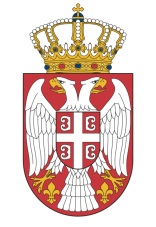 Република СрбијаМИНИСТАРСТВО ГРАЂЕВИНАРСТВА,САОБРАЋАЈА И ИНФРАСТРУКТУРЕБеоград, Немањина 22-26Крајњи рок за достављање понуда:31.05.2018. године до 12.00 часоваЈавно отварање понуда:31.05.2018. године до 12.30 часоваПОГЛАВЉЕНАЗИВ ПОГЛАВЉАIОпшти подаци о јавној набавциIIПодаци о предмету јавне набавкеIIIВрста, техничке карактеристике и опис услуга набавке IVУслови за учешће у поступку јавне набавке из чл. 75. и 76. Закона о јавним набавкама и упутство како се доказује испуњеност тих условаVУпутство Понуђач/Спроводилацима како да сачине понудуVI- XIVИзјавеXVОбразац понудеXVIРок важења понудеXVIIОпис предмета набавке и образац структуре ценеXVIIIОбразац-списак чланова стручног тимаXIXМодел уговораXXОбразац трошкова припреме понудеXXIОбразац изјаве о независној понудиДоказ за правно лице:Извод из регистра Агенције за привредне регистре, односно извод из регистра надлежног Привредног суда.Доказ за предузетнике:Извод из регистра Агенције за привредне регистре, односно из одговарајућег регистра.Доказ за правно  лице:- Извод из казнене евиденције, односно уверењe основног суда на чијем подручју се налази седиште домаћег правног лица, односно седиште представништва или огранка страног правног лица, којим се потврђује да правно лице није осуђивано за кривична дела против привреде, кривична дела против животне средине, кривично дело примања или давања мита, кривично дело преваре;- Извод из казнене евиденције Посебног одељења за организовани криминал Вишег суда у Београду, којим се потврђује да правно лице није осуђивано за неко од кривичних дела организованог криминала;- Извод из казнене евиденције, односно уверење надлежне полицијске управе МУП-а, којим се потврђује да законски заступник Спроводилаца није осуђиван за кривична дела против привреде, кривична дела против животне средине, кривично дело примања или давања мита, кривично дело преваре и неко од кривичних дела организованог криминала (захтев се може поднети према месту рођења или према месту пребивалишта законског заступника). Уколико Спроводилац има више законских заступника дужан је да достави доказ за сваког од њих.Доказ за предузетнике и за физичка лица:- Извод из казнене евиденције, односно уверење надлежне полицијске управе МУП-а, којим се потврђује да није осуђиван за неко од кривичних дела као члан организоване криминалне групе, да није осуђиван за кривична дела против привреде, кривична дела против животне средине, кривично дело примања или давања мита, кривично дело преваре (захтев се може поднети према месту рођења или према месту пребивалишта).Доказ не може бити старији од 2 месеца пре отварања понуда.Доказ не може бити старији од 2 месеца пре отварања понуда.Доказ за правно  лице:Уверења Пореске управе Министарства финансија да је измирио доспеле порезе и доприносе и уверења надлежне локалне самоуправе да је измирио обавезе по основу изворних локалних јавних прихода.Доказ за предузетнике:Уверења Пореске управе Министарства финансија да је измирио доспеле порезе и доприносе и уверења надлежне управе локалне самоуправе да је измирио обавезе по основу изворних локалних јавних прихода.Доказ за физичко лице:Уверења Пореске управе Министарства финансија да је измирио доспеле порезе и доприносе и уверења надлежне управе локалне самоуправе да је измирио обавезе по основу изворних локалних јавних прихода.Доказ не може бити старији од 2 месеца пре отварања понудаДоказ не може бити старији од 2 месеца пре отварања понудаДоказ: Изјава предвиђена конкурсном документацијом. Услов:Да Понуђач/Спроводилац конкурса има искуства у најмање три реализована урбанистичко-архитектонска конкурса у последњих 5 година (у складу са чланом 77. став 2. тачка 2. подтачка 2. Закона);Доказ:Потврде Наручилац о реализацији закључених уговора могу бити на Обрасцу предвиђеном конкурсном документацијом или издате од стране других Наручилац на њиховим обрасцима, при чему такве потврде морају имати све елементе које садржи достављени образац, и то:  назив и адреса Наручиоца   назив и седиште понуђача  облик наступања за услуге за које се издаје Потврда   изјава да су услуге за потребе тог наручиоца извршене квалитетно и у уговореном року  врста услуга  уговорена вредност  број и датум уговора  изјава да се Потврда издаје ради учешћа на тендеру и у друге сврхе         се не може користити  контакт особа наручиоца и телефон  потпис овлашћеног лица и печат наручиоца  Услов:Да располаже довољним кадровским капацитетом и то:  - да има најмање 1 (једног) запосленог или радно ангажованог по уговору који мора бити лице са високом стручном спремом одговарајуће струке, а у складу са чл. 2 Правилника о начину и поступку за расписивање и спровођење архитектонско-урбанистичког конкурсаДоказ:Извод из појединачне пореске пријаве за порез и доприносе по одбиткуодносно прва страна ППП-ПД пријаве где је наведен укупан број запослених/радно ангажованих, а којим Понуђач/Спроводилац доказује да располаже са 1(једним) запосленим или радно ангажованим по уговору који мора лице са високом стручном спремом одговарајуће струке, а у складу са чл. 2 Правилника о начину и поступку за расписивање и спровођење архитектонско-урбанистичког конкурса.Понуђач мора доставити доказ којим на несумњив начин доказује да су исти запослени (МА обрасце) или радно ангажовани код понуђача. За радно ангажоване раднике Понуђач може доставити као доказ:Уговор о привременим и повременим пословима уз МА образац или уговор о допунском раду или уговор о делу. Понуђач је у обавези да достави Извод из појединачне пореске пријаве за порез и доприносе по одбитку, односно прву страну ППП-ПД пријаве за месец који претходи месецу објаве позива за подношење понуда или каснији, оверену печатом и потписом овлашћеног лица понуђача.  Доказ: Споразум Понуђача/Спроводиоца доставити у понуди Потпис овлашћеног лицаМ.П.Потпис овлашћеног лица       М.П.Потпис овлашћеног лицаМ.П. Потпис овлашћеног лицаМ.П.Потпис овлашћеног лица М.П.Потпис овлашћеног лица М.П.Потпис овлашћеног лицаМ.П.Потпис овлашћеног лицаМ.П.Потпис овлашћеног лицаМ.П.Назив Понуђача/Спроводиоца:Адреса Понуђача/Спроводиоца:Матични број Понуђача/Спроводиоца:Порески идентификациони број Понуђача/Спроводиоца (ПИБ):Име особе за контакт:Електронска адреса Понуђача/Спроводиоца  (e-mail):Телефон:Телефакс:Број рачуна Понуђача/Спроводиоца и назив банке:Лице овлашћено за потписивање уговора:А) САМОСТАЛНО Б) СА ПОДИЗВОЂАЧЕМВ) КАО ЗАЈЕДНИЧКУ ПОНУДУ1)Назив подизвођача:Адреса:Матични број:Порески идентификациони број:Име особе за контакт:Проценат укупне вредности набавке који ће извршити подизвођач:Део предмета набавке који ће извршити подизвођач:2)Назив подизвођача:Адреса:Матични број:Порески идентификациони број:Име особе за контакт:Проценат укупне вредности набавке који ће извршити подизвођач:Део предмета набавке који ће извршити подизвођач:1)Назив учесника у заједничкој понуди:Адреса:Матични број:Порески идентификациони број:Име особе за контакт:2)Назив учесника у заједничкој понуди:Адреса:Матични број:Порески идентификациони број:Име особе за контакт:3)Назив учесника у заједничкој понуди:Адреса:Матични број:Порески идентификациони број:Име особе за контакт:Накнада Понуђач/Спроводиоца (до 20% вредности понуде)Бруто____________Нето_____________Накнада за чланове Жирија (до 25% вредности понуде)Бруто___________Нето____________Накнада за Награде (до 35% вредности понуде)Награда_________бруто__________нетоНаграда_________бруто____________нетоНаграда_________бруто_____________нетоНакнада за откуп и остали трошкови након спроведеног Конкурса  у складу са Правилником (до 20% вредности понуде)Напомена: По откупу до 100.000,00 дирнара Максималан број откупа до 3 (три)Откуп___________бруто, ________нетоОстали тошкови_________бруто, _______нетоУкупна цена нетоУкупна цена брутоРок важења понуде(не може бити краћи од 60 дана)МестоПРУЖАЛАЦ УСЛУГЕ/СПРОВОДИЛАЦ                                      , директорНАРУЧИЛАЦ/РАСПИСИВАЧ___________________________мр Ђорђе Милић,помоћник министаркеВРСТА ТРОШКАИЗНОС ТРОШКА У РСДУКУПАН ИЗНОС ТРОШКОВА ПРИПРЕМАЊА ПОНУДЕДатум:М.П.Потпис СпроводиоцаДатум:М.П.Потпис Спроводиоца